1. Educational stage and class:• primary school - grade VII2. Subject:• religion3. Topic of the course:The Holy Bible as a literary work.4. Duration of classes:90 min (2 lessons)5. Justification for the choice of topic:The subject matter is in line with the material distribution and the current material.6. Justification for the use of technology:The technology that I used to conduct the classes is a multimedia presentation from the scholaris.pl platform. The wordwall quiz created by me systematizes students' knowledge of literary genres. During the lesson, ICT enables not only searching and processing information, but also checking your knowledge immediately.7. General purpose of the lesson:Getting to know selected literary genres in the Bible as one of the conditions for understanding (interpreting) biblical texts.8. Detailed objectives of the classes:• the student lists the literary genres found in the Bible• the student knows the characteristics of selected literary genres in the Bible• the student knows what are biblical sigils• the student searches for the indicated biblical passage in the online Scripture• the student assigns a selected fragment of the Holy Bible to a specific literary genre9. Methods and forms of work:methods: brainstorming, exercises in searching for information on the Internet, working with biblical texts, creating presentations, interactive exercises on wordwall, conversationforms: collective, individual10. Teaching aids:• the student lists the literary genres found in the Bible• the student knows the characteristics of selected literary genres in the Bible• the student knows what are biblical sigils• the student searches for the indicated biblical passage in the online Scripture• the student assigns a selected fragment of the Holy Bible to a specific literary genremultimedia presentation (scholaris.pl), online edition of the Holy Bible (biblia.deon.pl), wordwall quiz11. Technology requirements:computer lab - computers with Internet access, interactive board12. Course of classes:Activity No. 1Topic: Why are we talking about the Bible as a literary work?Duration: 15 minutesActivity description:The catechist welcomes the students, recites with them a prayer before learning• the teacher presents the students with a short presentation https://www.scholaris.pl/resources/run/id/48420• Then, students answer the question: Why are we talking about the Bible as a literary work? - brainstorm• students point to different phrases in the Bible by solving a quiz together on an interactive whiteboard https://learningapps.org/11355748Activity No. 2Topic: What are the literary types and genres in the Bible?Duration: Thirty minutesActivity description:Students are divided into four groups:• students of the first group look for e-textbooks on the platform, which types and literary genres can be distinguished https://epodreczniki.pl/szukaj?query=gatunki+literackie+w+Biblii&lang=pl&order=best https://epodreczniki.pl/szukaj?• students of the 2nd group look on the scholaris.pl platform to find what literary types and genres appear in the Bible https://scholaris.pl/resources/zasoby?api=&query=gatunki+literackie&eid=PODST&sid=JPOL3 https://www.scholaris.pl • students of the third group look for definitions and examples of literary genres and genres on the topflop.pl platform https://topflop.pl/rodzaje-gatunki-literackie/• students of group IV search at https://biblia.wiara.pl/doc/422557.gatunki-literackie-w-biblii/5• students present searched information• the teacher briefly defines the selected literary genres, explains the features: psalm, letter, sermon, parable, hymn, prayer (based on the religion textbook for grade VII), students solve a quiz organizing the above-mentioned information https: // wordwall.net/play/7181/804/81• the teacher gives the students biblical signs - using the slide reminds us how to read the name of the book, chapter and verses numberschapter number and verse numbers. http://katecheza.papierolot.com/content/uploads/biblia-plansza.pdf• students search for the indicated fragments in the Holy Scriptures (online edition), a willing student reads the text out loud, then together, during brainstorming, students assign a given fragment to a specific literary genre• students of the first group look for e-textbooks on the platform, which types and genres are distinguished https://epodreczniki.pl/szukaj?query=gatunki+literackie+w+Biblii&lang=pl&order=best   https://epodreczniki.pl/szukaj?query=biblia&lang=pl&order=best• the students of the second group search on the scholaris.pl platform to search for literary types and genres in the Bible https://scholaris.pl/resources/zasoby?api=&query=gatunki+literackie&eid=PODST&sid=JPOL3  https://www.scholaris.pl/resources/zasoby?eid[]=GIM&sid[]=REL4&bid=0&iid=0&rset=0&externals=1&sorts=created_at&api=&page=7• students of group III search for definitions and examples of literary genres and genres on the topflop.pl platform https://topflop.pl/rodzaje-gatunki-literackie/na https://biblia.wiara.pl/doc/422557.gatunki-literackie-w-biblii/5• students present searched information• the teacher briefly defines selected literary genres, explains what features it has: psalm, letter, sermon, parable, hymn, prayer (based on the religion textbook for grade VII), students solve a quiz organizing the above-mentioned information  https://wordwall.net/play/7181/804/81• the teacher gives the students biblical signs - using the slide reminds us how to read the name of the book, chapter and verses numbers. Reminds that the biblical Siglum is a short entry referring us to a specific fragment of the Holy Scriptures, i.e. specifying the symbol of the book, chapter number and verse numbers http://katecheza.papierolot.com/content/uploads/biblia-plansza.pdf• students search for the indicated fragments in the Holy Scriptures (online edition), a willing student reads the text aloud, then together, during brainstorming, students assign a given fragment to a specific literary genreActivity No. 3Topic: Selected literary genres in the Scriptures - creating a presentationDuration: 35 minutesActivity description:Students in groups of three create slides for a power point presentation titled: Literary Genres in the ScripturesI group - prayerGroup II - hymn3rd group - letter4th group - psalm5th group - a parableVI group - sermonVII group - the gospelStudents in each group search https://pixabay.com for photos or photos that match the selected literary genre, design the title of the slide, give a definition using the information collected earlier, give an example of a given literary genre - they put a fragment of the Bible and biblical signs on the slideActivity No. 4Topic: SummaryDuration: 10 minutesActivity description: As a summary, students take a quiz by matching names of literary genres found in the Bible with quotes from the Holy Scriptures             https://learningapps.org/788520713. Method of evaluation of classes:Students answer the following questions: What did you learn in today's lesson? What was difficult for you? What was the most attractive form for you? Which part of the catechesis was most important to you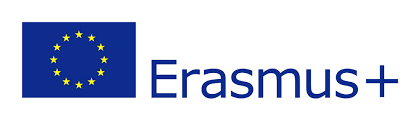 Smart school for smart ageReligion -  The Holy Bible as a literary work.primary school - grade VII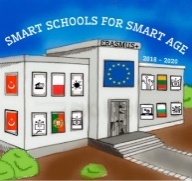 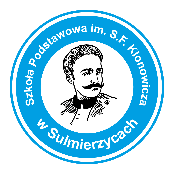 